Supplementary Text: Additional task detailsSubjects were given written and verbal instructions prior to scanning. During encoding, 72 images comprising 36 images depicting emotionally neutral scenes and 36 depicting emotionally positive scenes were presented. A further matched 72 images were selected as distracters for post-scan testing. For the post-scan recognition test participants were shown 144 slides on a laptop computer (72 old items and 72 new distracters) and were asked to indicate whether the images were ‘recognised’ or ‘not recognised’ by pressing the appropriate button.The selection of old and new images and the order of presentation were counterbalanced across subjects. Subjects completed two runs of the task each comprising 3 emotion blocks, 3 neutral blocks (25s duration each) and 7 interleaved blocks of the baseline (12.5s duration). For the positive stimuli the mean normative control ratings for emotional valence (scored from 1 to 9 for most positive) and emotional arousal (scored from 1 minimum to 9 maximum) were: 7.30 (standard deviation, SD = 0.52) and 5.72 (SD = 0.62) for set 1, and 7.12 (SD = 0.49) and 5.67 (SD = 0.62) for set 2. Emotional valence and emotional arousal ratings for the neutral scenes were 5.05 (SD = 0.47) and 3.07 (SD = 0.49) for set 1 and 5.14 (SD = 0.50) and 3.01 (SD = 0.59) for set 2.Scanning procedureImaging was carried out at the Brain Research Imaging Centre (BRIC) for Scotland on a GE 1.5 T Signa scanner (GE Medical, Milwaukee, USA). The imaging protocol consisted of a localizer scan, followed by a T2-weighted fast spin-echo sequence, two functional imaging paradigms (only one of which will be described here), and finally a structural T1 weighted sequence. Axial gradient-echo planar images (EPI) (TR/TE = 2500/40ms; matrix = 64 x 64; field of view (fov) = 24 cm) were acquired continually over two runs. Thirty contiguous interleaved 5-mm slices aligned to the anterior and posterior commissure were acquired within each TR period. Each acquisition consisted of 99 volumes, of which the first four volumes were discarded. The T1 sequence yielded 128 contiguous 1.2 mm coronal slices (matrix = 192 x 192; fov = 24 cm; flip angle 8°).Supplementary Tables and Figures:Supplementary Table S1  p values for pair-wise comparisons of trait-related variablesSupplementary Table S2 Analysis of potential confoundersSupplementary Table S3  Demographic, behavioural and clinical variables for groups separated into HR Well and HR who subsequently become ill. Supplementary Figure S1 Post scan behaviour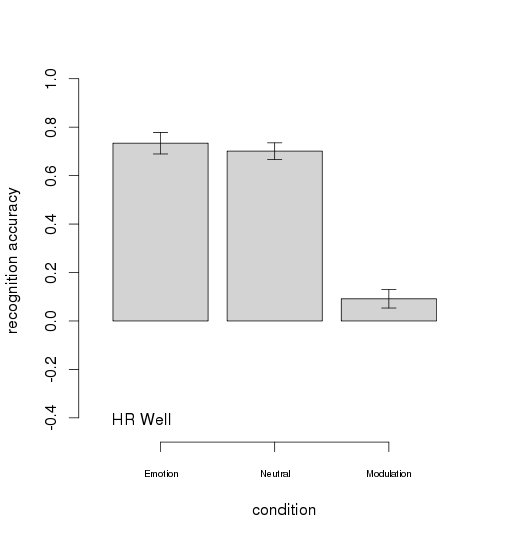 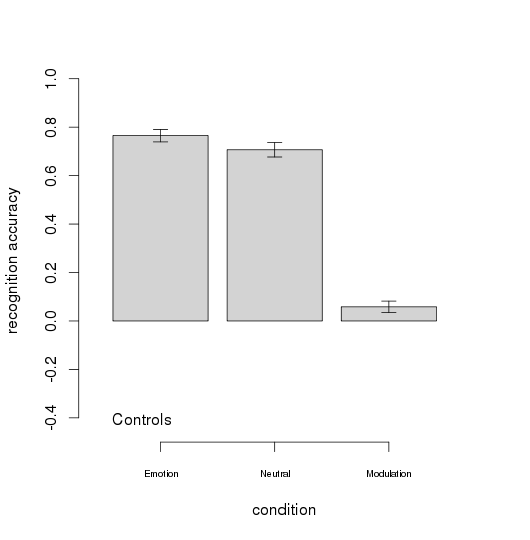 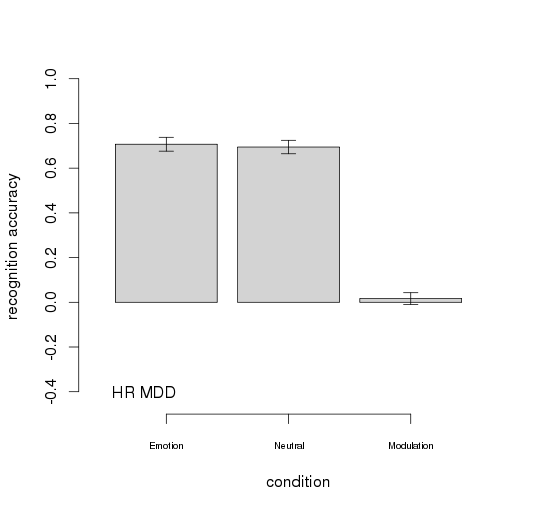 Supplementary Figure S2 Condition effects: emotional versus neutral scenes across groups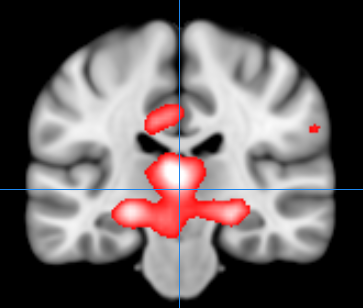 Depicts increased activation across groups in the bilateral medial temporal regions and thalamus for the contrast of emotional scenes versus neutral, see table for full results. For all figures images are overlaid onto standard brain in MNI space using Mango software package (http://ric.uthscsa.edu/mango). Map represents T-statistic images thresholded equivalent to p=0.001 uncorrected and significant clusters corrected for cluster-level significance are presented in Table 2, see methods for further details.VariableControls v HR WellControls v HR MDD HR Well v HR MDDHAM-Dn/s0.0070.002Cyclothymian/s0.001<0.001Depressionn/s0.0130.003Irritabilityn/s0.0170.072Hyperthymia0.041n/sn/sNeuroticismn/s<0.001<0.001Conscientious n/s0.004n/sP valueP valueP valueP valueKEKEKEKEKEZZZZCo-ordsCo-ordsCo-ordsCo-ordsRegionRegionRegionRegionRegionRegionRegionDiagnostic status at time of scanDiagnostic status at time of scanDiagnostic status at time of scanDiagnostic status at time of scanDiagnostic status at time of scanDiagnostic status at time of scanDiagnostic status at time of scanDiagnostic status at time of scanDiagnostic status at time of scanDiagnostic status at time of scanDiagnostic status at time of scanDiagnostic status at time of scanDiagnostic status at time of scanDiagnostic status at time of scanDiagnostic status at time of scanDiagnostic status at time of scanDiagnostic status at time of scanDiagnostic status at time of scanDiagnostic status at time of scanDiagnostic status at time of scanDiagnostic status at time of scanDiagnostic status at time of scanDiagnostic status at time of scanDiagnostic status at time of scanRemoving related individualsRemoving related individualsRemoving related individualsRemoving related individualsRemoving related individualsRemoving related individualsRemoving related individualsRemoving related individualsRemoving related individualsRemoving related individualsRemoving related individualsRemoving related individualsRemoving related individualsRemoving related individualsRemoving related individualsRemoving related individualsRemoving related individualsRemoving related individualsRemoving related individualsRemoving related individualsRemoving related individualsRemoving related individualsRemoving related individualsEmotion versus baselineEmotion versus baselineEmotion versus baselineEmotion versus baselineEmotion versus baselineEmotion versus baselineEmotion versus baselineEmotion versus baselineEmotion versus baselineEmotion versus baselineEmotion versus baselineEmotion versus baselineEmotion versus baselineEmotion versus baselineEmotion versus baselineEmotion versus baselineEmotion versus baselineEmotion versus baselineEmotion versus baselineEmotion versus baselineEmotion versus baselineEmotion versus baselineEmotion versus baselineHR well < HR MDDHR well < HR MDDHR well < HR MDDHR well < HR MDDHR well < HR MDDHR well < HR MDDHR well < HR MDDHR well < HR MDDHR well < HR MDDHR well < HR MDDHR well < HR MDDHR well < HR MDDHR well < HR MDDHR well < HR MDDHR well < HR MDDHR well < HR MDDHR well < HR MDDHR well < HR MDDHR well < HR MDDHR well < HR MDDHR well < HR MDDHR well < HR MDDHR well < HR MDD0.0470.0470.0470.0470.0470.047232323233.533.533.533.533.53-6 -6 10-6 -6 10-6 -6 10-6 -6 10-6 -6 10-6 -6 10L thalamusL thalamusL thalamus0.0460.0460.0460.0460.0460.046242424243.683.683.683.683.6810 -24 1610 -24 1610 -24 1610 -24 1610 -24 1610 -24 16R thalamusR thalamusR thalamusNeutral versus baselineNeutral versus baselineNeutral versus baselineNeutral versus baselineNeutral versus baselineNeutral versus baselineNeutral versus baselineNeutral versus baselineNeutral versus baselineNeutral versus baselineNeutral versus baselineNeutral versus baselineNeutral versus baselineNeutral versus baselineNeutral versus baselineNeutral versus baselineNeutral versus baselineNeutral versus baselineNeutral versus baselineNeutral versus baselineNeutral versus baselineNeutral versus baselineNeutral versus baselineC < HR MDDC < HR MDDC < HR MDDC < HR MDDC < HR MDDC < HR MDDC < HR MDDC < HR MDDC < HR MDDC < HR MDDC < HR MDDC < HR MDDC < HR MDDC < HR MDDC < HR MDDC < HR MDDC < HR MDDC < HR MDDC < HR MDDC < HR MDDC < HR MDDC < HR MDDC < HR MDDC < HR MDD0.0530.0530.0530.0530.0530.053171717173.263.263.263.263.26-8 -8 8-8 -8 8-8 -8 8-8 -8 8-8 -8 8-8 -8 8L thalamusL thalamusL thalamus0.0610.0610.0610.0610.0610.061111111113.393.393.393.393.3910 -8 1410 -8 1410 -8 1410 -8 1410 -8 1410 -8 14R thalamusR thalamusR thalamusHR Well < MDDHR Well < MDDHR Well < MDDHR Well < MDDHR Well < MDDHR Well < MDDHR Well < MDDHR Well < MDDHR Well < MDDHR Well < MDDHR Well < MDDHR Well < MDDHR Well < MDDHR Well < MDDHR Well < MDDHR Well < MDDHR Well < MDDHR Well < MDDHR Well < MDDHR Well < MDDHR Well < MDDHR Well < MDDHR Well < MDDHR Well < MDD0.0150.0150.0150.0150.0150.0151051051051054.494.494.494.494.4910 -24 1610 -24 1610 -24 1610 -24 1610 -24 1610 -24 16R thalamusR thalamusR thalamus0.0510.0510.0510.0510.0510.051191919193.293.293.293.293.29-6 -8 10 -6 -8 10 -6 -8 10 -6 -8 10 -6 -8 10 -6 -8 10 L thalamusL thalamusL thalamusRemoving medicated individualsRemoving medicated individualsRemoving medicated individualsRemoving medicated individualsRemoving medicated individualsRemoving medicated individualsRemoving medicated individualsRemoving medicated individualsRemoving medicated individualsRemoving medicated individualsRemoving medicated individualsRemoving medicated individualsRemoving medicated individualsRemoving medicated individualsRemoving medicated individualsRemoving medicated individualsRemoving medicated individualsRemoving medicated individualsRemoving medicated individualsRemoving medicated individualsRemoving medicated individualsRemoving medicated individualsRemoving medicated individualsRemoving medicated individualsMain effect of group: Emotion versus baselineMain effect of group: Emotion versus baselineMain effect of group: Emotion versus baselineMain effect of group: Emotion versus baselineMain effect of group: Emotion versus baselineMain effect of group: Emotion versus baselineMain effect of group: Emotion versus baselineMain effect of group: Emotion versus baselineMain effect of group: Emotion versus baselineMain effect of group: Emotion versus baselineMain effect of group: Emotion versus baselineMain effect of group: Emotion versus baselineMain effect of group: Emotion versus baselineMain effect of group: Emotion versus baselineMain effect of group: Emotion versus baselineMain effect of group: Emotion versus baselineMain effect of group: Emotion versus baselineMain effect of group: Emotion versus baselineMain effect of group: Emotion versus baselineMain effect of group: Emotion versus baselineMain effect of group: Emotion versus baselineMain effect of group: Emotion versus baselineMain effect of group: Emotion versus baselineMain effect of group: Emotion versus baselineHR well < HR MDD: HR well < HR MDD: HR well < HR MDD: HR well < HR MDD: HR well < HR MDD: HR well < HR MDD: HR well < HR MDD: HR well < HR MDD: HR well < HR MDD: HR well < HR MDD: HR well < HR MDD: HR well < HR MDD: HR well < HR MDD: HR well < HR MDD: HR well < HR MDD: HR well < HR MDD: HR well < HR MDD: HR well < HR MDD: HR well < HR MDD: HR well < HR MDD: HR well < HR MDD: HR well < HR MDD: HR well < HR MDD: HR well < HR MDD: 0.0430.0430.0430.0430.0432828283.703.703.703.703.703.70-4 -8 10-4 -8 10-4 -8 10-4 -8 10-4 -8 10-4 -8 10L thalamusL thalamusL thalamusL thalamusMain effect of group: Neutral versus baselineMain effect of group: Neutral versus baselineMain effect of group: Neutral versus baselineMain effect of group: Neutral versus baselineMain effect of group: Neutral versus baselineMain effect of group: Neutral versus baselineMain effect of group: Neutral versus baselineMain effect of group: Neutral versus baselineMain effect of group: Neutral versus baselineMain effect of group: Neutral versus baselineMain effect of group: Neutral versus baselineMain effect of group: Neutral versus baselineMain effect of group: Neutral versus baselineMain effect of group: Neutral versus baselineMain effect of group: Neutral versus baselineMain effect of group: Neutral versus baselineMain effect of group: Neutral versus baselineMain effect of group: Neutral versus baselineMain effect of group: Neutral versus baselineMain effect of group: Neutral versus baselineMain effect of group: Neutral versus baselineMain effect of group: Neutral versus baselineMain effect of group: Neutral versus baselineMain effect of group: Neutral versus baselineC < HR MDD: C < HR MDD: C < HR MDD: C < HR MDD: C < HR MDD: C < HR MDD: C < HR MDD: C < HR MDD: C < HR MDD: C < HR MDD: C < HR MDD: C < HR MDD: C < HR MDD: C < HR MDD: C < HR MDD: C < HR MDD: C < HR MDD: C < HR MDD: C < HR MDD: C < HR MDD: C < HR MDD: C < HR MDD: C < HR MDD: C < HR MDD: n/sn/s----------------------HR Well < MDD:HR Well < MDD:HR Well < MDD:HR Well < MDD:HR Well < MDD:HR Well < MDD:HR Well < MDD:HR Well < MDD:HR Well < MDD:HR Well < MDD:HR Well < MDD:HR Well < MDD:HR Well < MDD:HR Well < MDD:HR Well < MDD:HR Well < MDD:HR Well < MDD:HR Well < MDD:HR Well < MDD:HR Well < MDD:HR Well < MDD:HR Well < MDD:HR Well < MDD:HR Well < MDD:0.0490.0490.04920202020203.803.803.803.8012 -24 1612 -24 1612 -24 1612 -24 1612 -24 1612 -24 1612 -24 1612 -24 1612 -24 1612 -24 16R thalamusR thalamusControlling for age and genderControlling for age and genderControlling for age and genderControlling for age and genderControlling for age and genderControlling for age and genderControlling for age and genderControlling for age and genderControlling for age and genderControlling for age and genderControlling for age and genderControlling for age and genderControlling for age and genderControlling for age and genderControlling for age and genderControlling for age and genderControlling for age and genderControlling for age and genderControlling for age and genderControlling for age and genderControlling for age and genderControlling for age and genderControlling for age and genderControlling for age and genderMain effect of group: Emotion versus baselineMain effect of group: Emotion versus baselineMain effect of group: Emotion versus baselineMain effect of group: Emotion versus baselineMain effect of group: Emotion versus baselineMain effect of group: Emotion versus baselineMain effect of group: Emotion versus baselineMain effect of group: Emotion versus baselineMain effect of group: Emotion versus baselineMain effect of group: Emotion versus baselineMain effect of group: Emotion versus baselineMain effect of group: Emotion versus baselineMain effect of group: Emotion versus baselineMain effect of group: Emotion versus baselineMain effect of group: Emotion versus baselineMain effect of group: Emotion versus baselineMain effect of group: Emotion versus baselineMain effect of group: Emotion versus baselineMain effect of group: Emotion versus baselineMain effect of group: Emotion versus baselineMain effect of group: Emotion versus baselineMain effect of group: Emotion versus baselineMain effect of group: Emotion versus baselineMain effect of group: Emotion versus baselineHR well < HR MDD: HR well < HR MDD: HR well < HR MDD: HR well < HR MDD: HR well < HR MDD: HR well < HR MDD: HR well < HR MDD: HR well < HR MDD: HR well < HR MDD: HR well < HR MDD: HR well < HR MDD: HR well < HR MDD: HR well < HR MDD: HR well < HR MDD: HR well < HR MDD: HR well < HR MDD: HR well < HR MDD: HR well < HR MDD: HR well < HR MDD: HR well < HR MDD: HR well < HR MDD: HR well < HR MDD: HR well < HR MDD: HR well < HR MDD: 0.0450.0450.0450.0450.0452626263.583.583.583.583.583.58-4 -8 10-4 -8 10-4 -8 10-4 -8 10-4 -8 10-4 -8 10L thalamusL thalamusL thalamusL thalamusMain effect of group: Neutral versus baselineMain effect of group: Neutral versus baselineMain effect of group: Neutral versus baselineMain effect of group: Neutral versus baselineMain effect of group: Neutral versus baselineMain effect of group: Neutral versus baselineMain effect of group: Neutral versus baselineMain effect of group: Neutral versus baselineMain effect of group: Neutral versus baselineMain effect of group: Neutral versus baselineMain effect of group: Neutral versus baselineMain effect of group: Neutral versus baselineMain effect of group: Neutral versus baselineMain effect of group: Neutral versus baselineMain effect of group: Neutral versus baselineMain effect of group: Neutral versus baselineMain effect of group: Neutral versus baselineMain effect of group: Neutral versus baselineMain effect of group: Neutral versus baselineMain effect of group: Neutral versus baselineMain effect of group: Neutral versus baselineMain effect of group: Neutral versus baselineMain effect of group: Neutral versus baselineMain effect of group: Neutral versus baselineC < HR MDD: C < HR MDD: C < HR MDD: C < HR MDD: C < HR MDD: C < HR MDD: C < HR MDD: C < HR MDD: C < HR MDD: C < HR MDD: C < HR MDD: C < HR MDD: C < HR MDD: C < HR MDD: C < HR MDD: C < HR MDD: C < HR MDD: C < HR MDD: C < HR MDD: C < HR MDD: C < HR MDD: C < HR MDD: C < HR MDD: C < HR MDD: 0.0380.0380.0380.0380.0383535353.393.393.393.393.393.393.393.39-6 -8 8-6 -8 8-6 -8 8-6 -8 8L thalamusL thalamusL thalamusL thalamusHR Well < MDD:HR Well < MDD:HR Well < MDD:HR Well < MDD:HR Well < MDD:HR Well < MDD:HR Well < MDD:HR Well < MDD:HR Well < MDD:HR Well < MDD:HR Well < MDD:HR Well < MDD:HR Well < MDD:HR Well < MDD:HR Well < MDD:HR Well < MDD:HR Well < MDD:HR Well < MDD:HR Well < MDD:HR Well < MDD:HR Well < MDD:HR Well < MDD:HR Well < MDD:HR Well < MDD:0.0210.0210.02175757575754.194.194.194.1912 -24 1612 -24 1612 -24 1612 -24 1612 -24 1612 -24 1612 -24 16R thalamusR thalamusR thalamusR thalamusR thalamusRemoving subsequently ill individualsRemoving subsequently ill individualsRemoving subsequently ill individualsRemoving subsequently ill individualsRemoving subsequently ill individualsRemoving subsequently ill individualsRemoving subsequently ill individualsRemoving subsequently ill individualsRemoving subsequently ill individualsRemoving subsequently ill individualsRemoving subsequently ill individualsRemoving subsequently ill individualsRemoving subsequently ill individualsRemoving subsequently ill individualsRemoving subsequently ill individualsRemoving subsequently ill individualsRemoving subsequently ill individualsRemoving subsequently ill individualsRemoving subsequently ill individualsRemoving subsequently ill individualsRemoving subsequently ill individualsRemoving subsequently ill individualsRemoving subsequently ill individualsRemoving subsequently ill individualsMain effect of group: Emotion versus baselineMain effect of group: Emotion versus baselineMain effect of group: Emotion versus baselineMain effect of group: Emotion versus baselineMain effect of group: Emotion versus baselineMain effect of group: Emotion versus baselineMain effect of group: Emotion versus baselineMain effect of group: Emotion versus baselineMain effect of group: Emotion versus baselineMain effect of group: Emotion versus baselineMain effect of group: Emotion versus baselineMain effect of group: Emotion versus baselineMain effect of group: Emotion versus baselineMain effect of group: Emotion versus baselineMain effect of group: Emotion versus baselineMain effect of group: Emotion versus baselineMain effect of group: Emotion versus baselineMain effect of group: Emotion versus baselineMain effect of group: Emotion versus baselineMain effect of group: Emotion versus baselineMain effect of group: Emotion versus baselineMain effect of group: Emotion versus baselineMain effect of group: Emotion versus baselineMain effect of group: Emotion versus baselineHR well < HR MDD: HR well < HR MDD: HR well < HR MDD: HR well < HR MDD: HR well < HR MDD: HR well < HR MDD: HR well < HR MDD: HR well < HR MDD: HR well < HR MDD: HR well < HR MDD: HR well < HR MDD: HR well < HR MDD: HR well < HR MDD: HR well < HR MDD: HR well < HR MDD: HR well < HR MDD: HR well < HR MDD: HR well < HR MDD: HR well < HR MDD: HR well < HR MDD: HR well < HR MDD: HR well < HR MDD: HR well < HR MDD: HR well < HR MDD: 0.0400.0400.0400.0400.04033333.693.693.693.693.693.69-4 -8 10-4 -8 10-4 -8 10-4 -8 10-4 -8 10L thalamusL thalamusL thalamusL thalamusL thalamusL thalamusMain effect of group: Neutral versus baselineMain effect of group: Neutral versus baselineMain effect of group: Neutral versus baselineMain effect of group: Neutral versus baselineMain effect of group: Neutral versus baselineMain effect of group: Neutral versus baselineMain effect of group: Neutral versus baselineMain effect of group: Neutral versus baselineMain effect of group: Neutral versus baselineMain effect of group: Neutral versus baselineMain effect of group: Neutral versus baselineMain effect of group: Neutral versus baselineMain effect of group: Neutral versus baselineMain effect of group: Neutral versus baselineMain effect of group: Neutral versus baselineMain effect of group: Neutral versus baselineMain effect of group: Neutral versus baselineMain effect of group: Neutral versus baselineMain effect of group: Neutral versus baselineMain effect of group: Neutral versus baselineMain effect of group: Neutral versus baselineMain effect of group: Neutral versus baselineMain effect of group: Neutral versus baselineMain effect of group: Neutral versus baselineC < HR MDD: C < HR MDD: C < HR MDD: C < HR MDD: C < HR MDD: C < HR MDD: C < HR MDD: C < HR MDD: C < HR MDD: C < HR MDD: C < HR MDD: C < HR MDD: C < HR MDD: C < HR MDD: C < HR MDD: C < HR MDD: C < HR MDD: C < HR MDD: C < HR MDD: C < HR MDD: C < HR MDD: C < HR MDD: C < HR MDD: C < HR MDD: n/sn/s----------------------HR Well < MDD:HR Well < MDD:HR Well < MDD:HR Well < MDD:HR Well < MDD:HR Well < MDD:HR Well < MDD:HR Well < MDD:HR Well < MDD:HR Well < MDD:HR Well < MDD:HR Well < MDD:HR Well < MDD:HR Well < MDD:HR Well < MDD:HR Well < MDD:HR Well < MDD:HR Well < MDD:HR Well < MDD:HR Well < MDD:HR Well < MDD:HR Well < MDD:HR Well < MDD:HR Well < MDD:0.0450.0450.04526262626263.723.723.723.7212 -24 1612 -24 1612 -24 1612 -24 1612 -24 1612 -24 1612 -24 16R thalamusR thalamusR thalamusR thalamusR thalamusPredictors of illnessPredictors of illnessPredictors of illnessPredictors of illnessPredictors of illnessPredictors of illnessPredictors of illnessPredictors of illnessPredictors of illnessPredictors of illnessPredictors of illnessPredictors of illnessPredictors of illnessPredictors of illnessPredictors of illnessPredictors of illnessPredictors of illnessPredictors of illnessPredictors of illnessPredictors of illnessPredictors of illnessPredictors of illnessPredictors of illnessPredictors of illnessControlling for age and genderControlling for age and genderControlling for age and genderControlling for age and genderControlling for age and genderControlling for age and genderControlling for age and genderControlling for age and genderControlling for age and genderControlling for age and genderControlling for age and genderControlling for age and genderControlling for age and genderControlling for age and genderControlling for age and genderControlling for age and genderControlling for age and genderControlling for age and genderControlling for age and genderControlling for age and genderControlling for age and genderControlling for age and genderControlling for age and genderControlling for age and genderMain effect of group: Emotion versus NeutralMain effect of group: Emotion versus NeutralMain effect of group: Emotion versus NeutralMain effect of group: Emotion versus NeutralMain effect of group: Emotion versus NeutralMain effect of group: Emotion versus NeutralMain effect of group: Emotion versus NeutralMain effect of group: Emotion versus NeutralMain effect of group: Emotion versus NeutralMain effect of group: Emotion versus NeutralMain effect of group: Emotion versus NeutralMain effect of group: Emotion versus NeutralMain effect of group: Emotion versus NeutralMain effect of group: Emotion versus NeutralMain effect of group: Emotion versus NeutralMain effect of group: Emotion versus NeutralMain effect of group: Emotion versus NeutralMain effect of group: Emotion versus NeutralMain effect of group: Emotion versus NeutralMain effect of group: Emotion versus NeutralMain effect of group: Emotion versus NeutralMain effect of group: Emotion versus NeutralMain effect of group: Emotion versus NeutralMain effect of group: Emotion versus NeutralHR well < HR subsequ ill: HR well < HR subsequ ill: HR well < HR subsequ ill: HR well < HR subsequ ill: HR well < HR subsequ ill: HR well < HR subsequ ill: HR well < HR subsequ ill: HR well < HR subsequ ill: HR well < HR subsequ ill: HR well < HR subsequ ill: HR well < HR subsequ ill: HR well < HR subsequ ill: HR well < HR subsequ ill: HR well < HR subsequ ill: HR well < HR subsequ ill: HR well < HR subsequ ill: HR well < HR subsequ ill: HR well < HR subsequ ill: HR well < HR subsequ ill: HR well < HR subsequ ill: HR well < HR subsequ ill: HR well < HR subsequ ill: HR well < HR subsequ ill: HR well < HR subsequ ill: 0.0140.0140.0140.0140.0141161161163.563.563.563.563.563.56-12 -14 12-12 -14 12-12 -14 12-12 -14 12-12 -14 12-12 -14 12L thalamusL thalamusL thalamusL thalamus0.0390.0390.0390.0390.0399292923.623.623.623.623.623.6244 16 044 16 044 16 044 16 044 16 044 16 0R insulaR insulaR insulaR insula0.0090.0090.0090.0090.0091951951953.713.713.713.713.713.716 26 166 26 166 26 166 26 166 26 166 26 16R anterior cingulateR anterior cingulateR anterior cingulateR anterior cingulateHR Well (n=39)HR Well (n=39)HR Well (n=39)HR Well (n=39)HR Well (n=39)HR Subqu ill (n=11)HR Subqu ill (n=11)Significance Mean/medianMean/medianMean/medianMean/medianSt dev/ IQRMean/medianSt dev/ IQRF/χ2 (P value)  DemographicsDemographicsDemographicsDemographicsDemographicsDemographicsDemographicsDemographicsDemographicsMean age (yrs)Mean age (yrs)23.5223.52(2.56)(2.56)23.80(3.75)0.06 (0.95)Gender (M:F)Gender (M:F)22:1722:17--5:6-0.41 (0.52)Handedness (R:Other)Handedness (R:Other)34:534:5--9:2-0.26 (0.46)Mean NART IQMean NART IQ112.39112.39(7.34)(7.34)112.40(5.81)0.004 (0.99)Clinical measures*Clinical measures*Clinical measures*Clinical measures*Clinical measures*Clinical measures*Clinical measures*Clinical measures*Clinical measures*YMRSYMRS0.000.00(0.75)(0.75)0.00(1.50)0.84 (0.40)HAM-DHAM-D1.001.00(2.00)(2.00)2.00(7.00)0.17 (0.07)Within scanner behavioural measuresWithin scanner behavioural measuresWithin scanner behavioural measuresWithin scanner behavioural measuresWithin scanner behavioural measuresWithin scanner behavioural measuresWithin scanner behavioural measuresWithin scanner behavioural measuresWithin scanner behavioural measures Accuracy Accuracy0.72(0.12)(0.12)(0.12)0.72(0.11)0.25 (0.98)Reaction timeReaction time1531(323)(323)(323)1493(294)0.27 (0.98)Post-scan behavioural measuresPost-scan behavioural measuresPost-scan behavioural measuresPost-scan behavioural measuresPost-scan behavioural measuresPost-scan behavioural measuresPost-scan behavioural measuresPost-scan behavioural measuresPost-scan behavioural measuresRecognition Accuracy* (Emotion)Recognition Accuracy* (Emotion)0.78(0.15)(0.15)(0.15)0.74(0.25)0.54 (0.59)Recognition Accuracy* (Neutral)Recognition Accuracy* (Neutral)0.71(0.16)(0.16)(0.16)0.65(0.20)0.94 (0.35)Emotional ModulationEmotional Modulation0.07(0.10)(0.10)(0.10)0.09(0.16)0.51 (0.61)Reaction time (Emotion)(ms)Reaction time (Emotion)(ms)1267(329)(329)(329)1300(194)0.31 (0.76)Reaction time (Neutral)(ms)Reaction time (Neutral)(ms)1229(258)(258)(258)1228(168)0.02 (0.99)Temperament  and personality measures*: (TEMPS-A)Temperament  and personality measures*: (TEMPS-A)Temperament  and personality measures*: (TEMPS-A)Temperament  and personality measures*: (TEMPS-A)Temperament  and personality measures*: (TEMPS-A)Temperament  and personality measures*: (TEMPS-A)Temperament  and personality measures*: (TEMPS-A)Temperament  and personality measures*: (TEMPS-A)Temperament  and personality measures*: (TEMPS-A)CyclothymiaCyclothymia1.001.00(2.00)(2.00)4.00(3.25)2.94 (<0.01)DepressiveDepressive0.000.00(1.00)(1.00)1.00(3.00)1.68 (0.09)Irritability Irritability 1.001.00(2.00)(2.00)1.00(3.50)0.75 (0.45)HyperthymiaHyperthymia1.501.50(2.00)(2.00)2.50(2.25)2.04 (0.04)Anxious Anxious 0.000.00(1.00)(1.00)1.00(1.25)0.56 (0.57)Total score Total score 6.006.00(5.00)(5.00)10.00(8.75)3.05 (<0.01)NEO – Five Factor Inventory:NEO – Five Factor Inventory:NEO – Five Factor Inventory:NEO – Five Factor Inventory:NEO – Five Factor Inventory:NEO – Five Factor Inventory:NEO – Five Factor Inventory:NEO – Five Factor Inventory:NEO – Five Factor Inventory:NeuroticismNeuroticism18.0018.00(9.00)(9.00)28.00(17.00)1.86 (0.06)Extraversion Extraversion 28.0028.00(9.00)(9.00)30.00(5.00)0.18 (0.86)Openness Openness 30.0030.00(8.00)(8.00)28,00(11.75)0.26 (0.79)Agreeableness Agreeableness 34.0034.00(7.50)(7.50)31.00(5.75)1.79 (0.07) Conscientious-ness Conscientious-ness30.0030.00(13.50)(13.50)25.50(12.25)0.99 (0.32)